Questions adapted from Score21 and SchoolNet 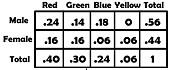 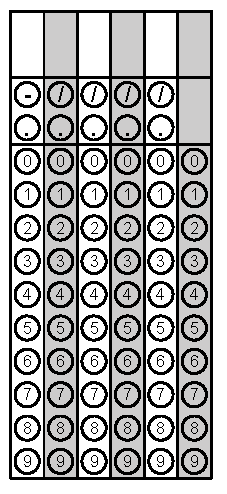 Problem 1Problem 2Gridded ResponseMondayTiffany wants to spend at most $30 for a bouquet of roses and carnations.  Carnations are $3 each and roses are $5 each. She wants her bouquet to have at least 6 flowers.  Write a system of inequalities to represent this situation. A projectile is launched at a speed of 40m per second from a 49m tall platform.  The equation for the objects height at S at time t seconds is S(t) = -4.9t2 + 40t + 49, where S is in meters.  How long will it take for the projectile to reach its maximum height?  Round your answer to the nearest tenth of a second if necessary. Problem 2Tuesday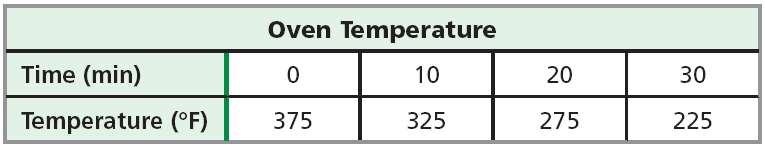 Given the data in the table below, which type of model would best describe the data? Choose from linear, quadratic or exponential. Using the model and information from problem #1, predict the temperature of the oven after 1 hour.Problem 1WednesdayFia and Wesley are saving to buy a car.  Fia has $750 saved and is adding $30 a week to the account.  Wesley has $1200 saved and is adding $20 a week.  How many weeks until they both have the same amount saved?A system of inequalities has been graded on the plane below.  Use a highlighter to indicate the answers to the system. 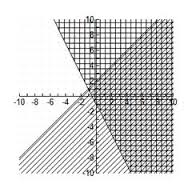 Problem 1ThursdayA suryvey of 4,500 people was given. The results of a survey of favorite colors are shown below in the relative frequency table. How many females stated that red was their favorite?A line segment has endpoints B(-6, 4) and Z(-8, 6).  The point M is the midpoint of line.  What is the equation of the line perpendicular to  passing through M?Problem 2 FridayThe length of each side of a square tissue box is represented by the expression 5w2.  The volume of the box in cubic inches is (5w2)3.  Write the volume of the box in simplified form. A NC sweet potato farmer knows that the number of sweet potato harvested varies directly with the number of plants grown.  Last year the farmer harvested 189 potatoes from 9 plants.  If he grows 14 plants this year, how many potatoes can he expect to have?Problem 2